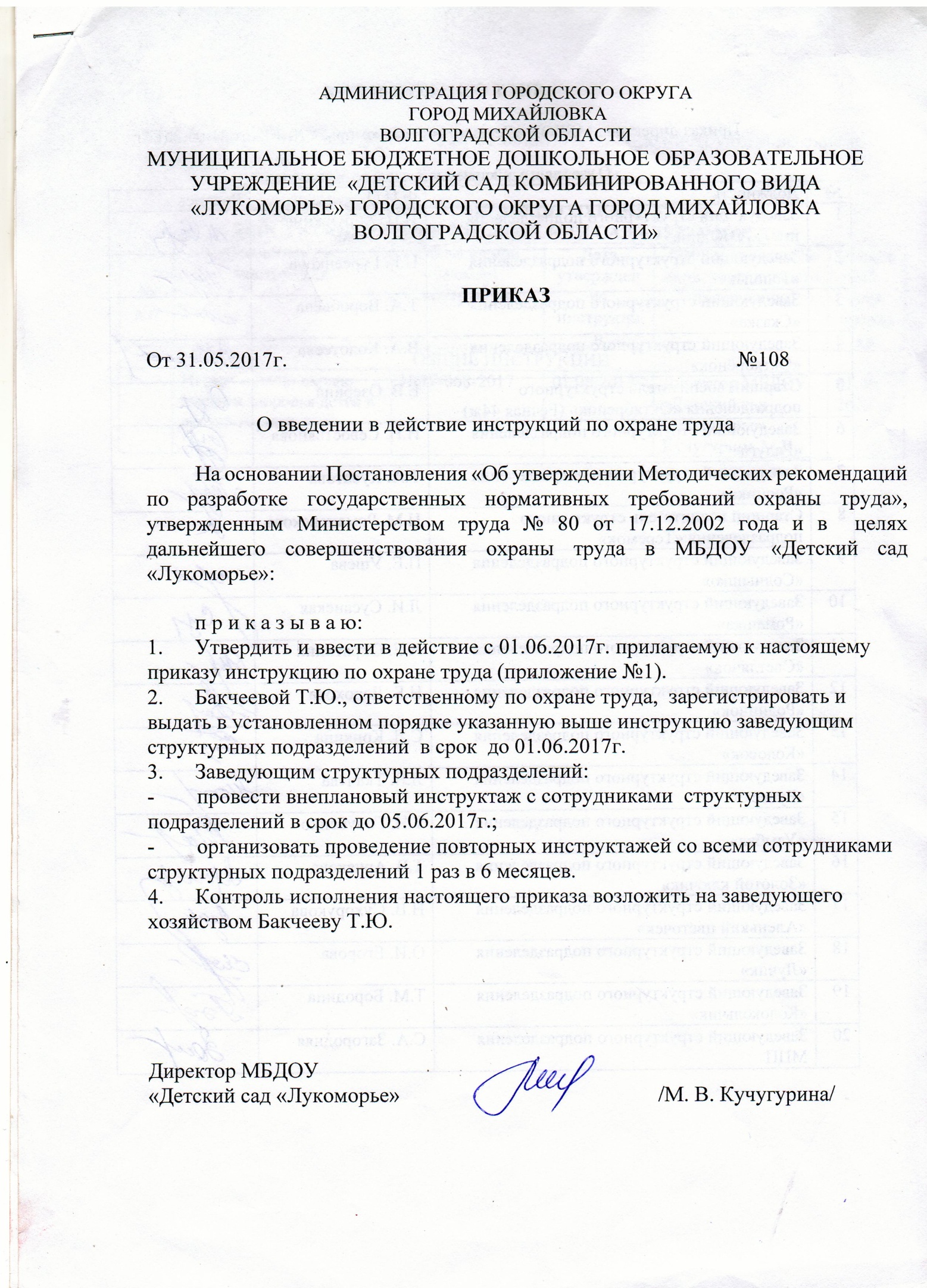 Приложение №1 к приказу №108 от 31.05.2017г. о вводе инструкции по охране труда в действие.ПЕРЕЧЕНЬ ИНСТРУКЦИЙ ПО ОХРАНЕ ТРУДА, ДЕЙСТВУЮЩИХ В МБДОУ «ДЕТСКИЙ САД «ЛУКОМОРЬЕ»№ п.пНаименование инструкцииОбозначение(номер) инструкцииДата утверждения инструкцииФИО и должность лица, утвердившего инструкциюПлановый срок проверкиОБЩИЕ ИНСТРУКЦИИОБЩИЕ ИНСТРУКЦИИОБЩИЕ ИНСТРУКЦИИОБЩИЕ ИНСТРУКЦИИОБЩИЕ ИНСТРУКЦИИОБЩИЕ ИНСТРУКЦИИ1Инструкция по охране жизни и здоровья детей в летний периодИОТ-068-201701.06.2017Директор МБДОУ «Детский сад «Лукоморье» Кучугурина М.В.01.06.2022